Aider les mères à survivre       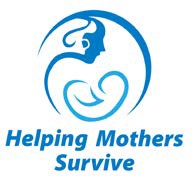 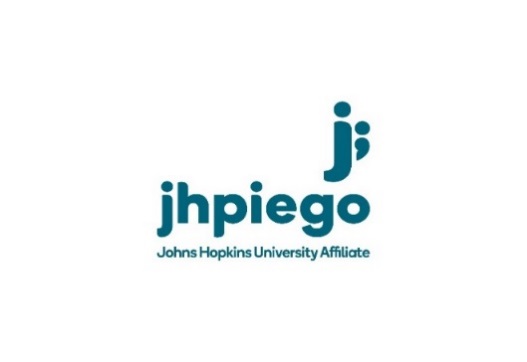 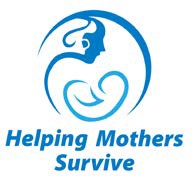 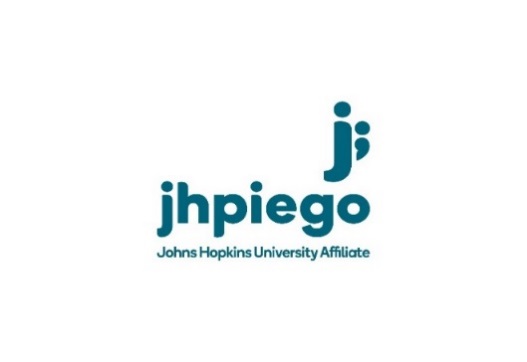 Soins essentiels pendant le travail et la naissance Agenda : Formation des champions [Lieu][Date]Le module « Soins essentiels pendant le travail et la naissance » (SETN) du programme « Aider les mères à survivre » (HMS) est un module d'apprentissage conçu pour aider les prestataires à fournir des soins de soutien et une surveillance étroite aux femmes en travail. Le module HMS/SETN renforce les capacités de toute l'équipe de prestataires qui s'occupent des femmes à la naissance en utilisant une approche « à faible dose et à haute fréquence » (FDHF). Les compétences sont développées sur site pour renforcer les soins respectueux et le choix des femmes afin de fournir la meilleure expérience de soins pendant le travail et l'accouchement. Un élément clé du HMS est le court ensemble d'activités de mise en pratique des compétences FDHF et d'activités d'amélioration de la qualité effectuées par les prestataires après la journée de formation.Cible :Le module HMS/SETN est conçu pour tous les prestataires qui prennent soin des femmes pendant le travail et l'accouchement et doivent fournir une surveillance étroite et des soins de soutien et qui doivent être en mesure d'identifier rapidement les complications pour la prise en charge ou l'orientation vers une formation sanitaire de référence.Objectifs d’apprentissage :A la fin du cours de champions, les prestataires seront en mesure de:Identifier les stades du travail, y compris la phase de latence du premier stade et un faux travail/un travail non entamé ;Démontrer une communication efficace avec les membres de l'équipe ;Communiquer un plan de référence en temps opportun pour les patients ayant besoin de soins avancés ;Expliquer l'importance de la pratique à « FDHF » dans la formation sanitaire (FOSA) après la formation;Décrire les composants de l'anamnèse ;Démontrer selon les normes :Une évaluation rapide de l'OMS ;L’examen abdominal et vaginal ;Une naissance propre et sûre ;Le soutien aux femmes en travail;Le soutien à la naissance dans des positions alternatives (si la session est donnée).Formation sur site- Jour 1: (Date) Formations de champions sur le module HMS/SETN8 :00–8:30 am— INSTALLATION ET BIENVENUE  Arrivez pour saluer le chef d'établissement et préparez-vous à la formation si cela n'a pas été fait la veille. Choisissez une zone pour installer le simulateur et utiliser l'équipement de la formation sanitaire. 8 :00–8:30 am— INSTALLATION ET BIENVENUE  Arrivez pour saluer le chef d'établissement et préparez-vous à la formation si cela n'a pas été fait la veille. Choisissez une zone pour installer le simulateur et utiliser l'équipement de la formation sanitaire. 8 :00–8:30 am— INSTALLATION ET BIENVENUE  Arrivez pour saluer le chef d'établissement et préparez-vous à la formation si cela n'a pas été fait la veille. Choisissez une zone pour installer le simulateur et utiliser l'équipement de la formation sanitaire. 8 :00–8:30 am— INSTALLATION ET BIENVENUE  Arrivez pour saluer le chef d'établissement et préparez-vous à la formation si cela n'a pas été fait la veille. Choisissez une zone pour installer le simulateur et utiliser l'équipement de la formation sanitaire. 8 :00–8:30 am— INSTALLATION ET BIENVENUE  Arrivez pour saluer le chef d'établissement et préparez-vous à la formation si cela n'a pas été fait la veille. Choisissez une zone pour installer le simulateur et utiliser l'équipement de la formation sanitaire. HeureDescription de la sessionMatérielsTemps idéalFacilitateurs8:30-8:40 ArrivéeAccueillez les participants avec de brèves instructions et demandez-leur de s'inscrire. Distribuez à tous les participants :Questionnaire préalable de connaissances Le Guide du PrestataireUn dossier du clientFeuille d’inscriptionTableaux à feuilles mobiles du facilitateur (Guide du Facilitateur)Plan d’Action pour le module  Guide du Prestataire Fournitures (page 1 dans le Guide du Facilitateur) 10 minutes8:40 – 8:55Introduction au lancement ! Recueillez les tests de connaissancesUtilisez le concept du « Parking lot » pour les problèmes de la formation à résoudreInvitez les apprenants à assumer un rôleCopies imprimées de l Questionnaire préalable des connaissances (Pré-Test)15 minutes8:55-9:05 Plénière Commencez l’introduction à l’HMS (page 2b) :Activité de visualisation.  Après l'activité, demandez aux participants de partager leurs réflexions, puis présentez l’approche du programme HMS  Tableaux à feuilles mobiles du facilitateur (Guide du Facilitateur)  Flipchart pour les éléments d'action 10 minutes9:05-9:25 Plénière Thèmes clés et considérations spéciales (pages 3b – 5b) : Montrez la vidéo sur les soins de maternité respectueux (SMR) ; Facilitez le jeu de rôle sur les soins de maternité irrespectueux ; Montrer la vidéo sur la prévention des infections (PI) ; Démontrez le lavage des mains Tableaux à feuilles mobiles du facilitateur (Guide du Facilitateur) Vidéos et projecteur / ordinateur portable (si vous allez les utilisez)20 minutes9:25-9:35 Plénière « Evaluation rapide » (page 6b) : Présentez la page sur l’évaluation rapide dans le Guide du Facilitateur et faites une démonstration. Indiquez sur le plan d'action où se trouvent les étapes de l'évaluation rapide.Tableaux à feuilles mobiles du facilitateur (Guide du Facilitateur) Simulateur 10 minutesHeureDescription de la sessionMatérielsTemps idéalFacilitateurs9:35-10:15 Plénière& Stations « Évaluer » (pages 7b - 9b) : Présentez le contenu des pages sur l'âge gestationnel et l'anamnèse. Ensuite, démontrez les étapes et facilitez la pratique par les participants. Montrez les vidéos sur « La position du bébé » et « L'examen vaginal ». Facilitez comme décrit dans le Guide du Facilitateur.Simulateur d'accouchement (avec inserts cervicaux), simulateur de nouveau-né, crâne blanc 40 minutes10:15 – 10:30Pause-café – Divisez les participants en petits groupes avant de reprendre la prochaine sessionPause-café – Divisez les participants en petits groupes avant de reprendre la prochaine sessionPause-café – Divisez les participants en petits groupes avant de reprendre la prochaine session10:30 – 11:10StationsDivisez les apprenants en groupes de 6 ou moins pour la pratique de l’examen abdominal et vaginalSimulateur d'accouchement (avec inserts cervicaux), simulateur de nouveau-né, crâne blanc 40  minutes11:10-11:30 Plénière « Classifier » (pages 10b et 11b) : Présentez les pages « Classifier », expliquez le contenu. Posez toutes les questions de « vérification des connaissances » et facilitez la discussion comme demandé dans le Guide du Facilitateur. Tableaux à feuilles mobiles du facilitateur (Guide du Facilitateur) 20  minutes11:30-12:00 Stations Exercice (Evaluer et classifier) (page 12b) : Pratique en petits groupes. Le facilitateur doit porter le simulateur avec les participants agissant en tant que « prestataires ». Utilisez le Plan d'Action pour suivre les étapes et fournissez des commentaires de soutien aux participants pendant la pratique.   Simulateurs 30  minutes12:00-12:30 Plénière « Soutenir le travail » (pages 13b, 14b et 15b). Présentez et expliquez le contenu des pages, puis démontrez les compétences. Démonstration et pratique: Documentation, montrez la vidéo sur « Le soutien d’une femme en travail »Tableaux à feuilles mobiles du facilitateur (Guide du Facilitateur) Simulateurs Echantillons des dossiers de clients 30  minutes12:30-13:30  Pause déjeuner Pause déjeuner Pause déjeuner HeureDescription de la sessionMatérielsTemps idéalFacilitateurs13:30-14:10 Plénière « Soutenir la naissance » (pages 16b, 17b, 18b, et 19b) :  Passez en revue et expliquez le contenu des pages « Soutenir la naissance ». Posez toutes les questions de « vérification des connaissances » et facilitez la discussion comme demandé dans le Guide du Facilitateur. Démonstration et pratique : Soutenir les efforts de pousser pendant l’accouchement, Montrez les vidéos sur « La prise en charge du deuxième stade » et « La naissance du bébé » Tableaux à feuilles mobiles du facilitateur (Guide du Facilitateur) Simulateurs  Kit d’accouchement40  minutes14:10-14:30 Plénière  « Soutenir les soins immédiats » (pages 20b, 21b, 22b, et 23b) : Passez en revue le contenu des pages, Montrez la vidéo sur les soins immédiats, Indiquez sur le plan d'action où se trouvent les étapes des soins immédiats. Posez toutes les questions de « vérification des connaissances » et facilitez la discussion comme demandé dans le Guide du Facilitateur.Tableaux à feuilles mobiles du facilitateur (Guide du Facilitateur) Simulateurs 20  minutes14:30-14:40 Plénière Présentez la page 24b dans le Guide du Facilitateur sur les « Soins continus ».  Si disponible, montrez la vidéo sur « La naissance sure et propre ». Si la vidéo n’est pas disponible, expliquez le contenu et démontrez les étapes. Facilitez la discussion comme demandé dans le Guide du Facilitateur.Tableaux à feuilles mobiles du facilitateur (Guide du Facilitateur) Simulateurs  10  minutes14:40-15:40 Stations Pause-café et Exercice (page 25b): Pratique des compétences d’une naissance sure et propre. Le facilitateur porte le simulateur pour la pratique.Simulateur d'accouchement (avec inserts cervicaux)60 minutesTous les facilitateursHeureDescription de la sessionMatérielsTemps idéalFacilitateurs15:40-16:00 Plénière  « Soins continus » (pages 26b, 27b, 28b, et 29b) : Passez en revue le contenu des pages sur les « Soins continus » ;  Montrez la vidéo sur « Les soins continus » ; Posez toutes les questions de « vérification des connaissances » et Facilitez la discussion comme demandé dans le Guide du Facilitateur.Tableaux à feuilles mobiles du facilitateur (Guide du Facilitateur) 20 minutes16:00-16:20 Plénière « Si les résultats ne sont pas normaux » (30b et 31b) : Passez en revue le contenu des pages jaunes et rouges. Invitez et facilitez la discussion. Exercice : Etudes de cas. Tableaux à feuilles mobiles du facilitateur (Guide du Facilitateur) 20 minutes4:20-4:40 Petits groupeExercice : Passer à l'action! Préparation pour les activités à FDHF (page 32b) – Pour un grand atelier de formation de facilitateurs, expliquez l'activitéFlipchart 20  minutes 4:40–5:00 Questionnaire post-formation de connaissances (ECOS 3:  Soutenir la naissance 5 min) Certificats et  remarques de clôtureQuestionnaire post-formation de connaissances ECOS 320  minutes